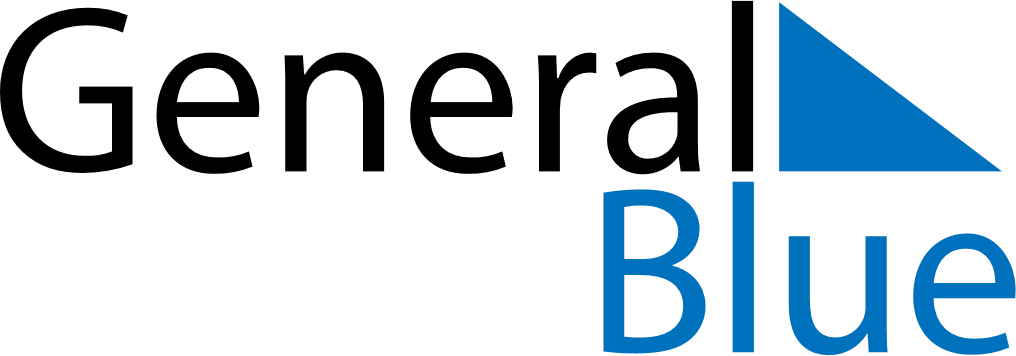 October 2028October 2028October 2028JapanJapanSundayMondayTuesdayWednesdayThursdayFridaySaturday1234567891011121314Sports Day1516171819202122232425262728293031